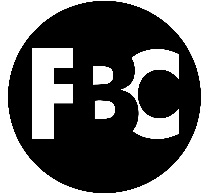 #8 – Good Samaritan: On LovingPastor Ben GrahamFoothillsBibleChurch.org/sermons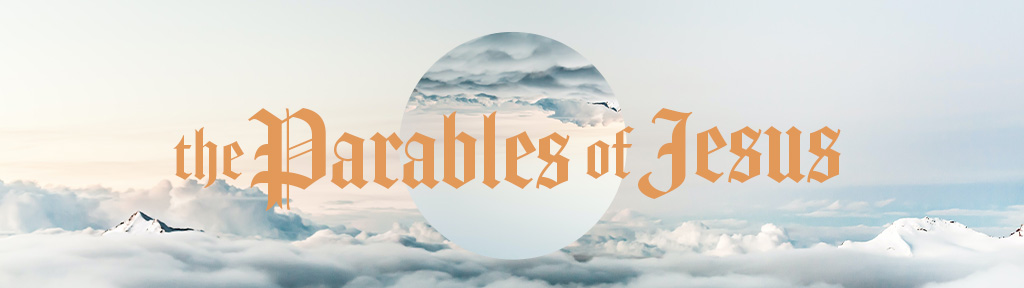 July 25, 2021Good Samaritan: On LovingBig Idea: Love is boundless because it flows from Jesus.Goal: Move out in love for others because of seeing the mercy received from Jesus.We’ve been emphasizing NPW a while. What needs to change in our hearts to move out in love?Love.Luke 10:25 And behold, a lawyer stood up to put him to the test, saying, “Teacher, what shall I do to inherit eternal life?”26 He said to him, “What is written in the Law? How do you read it?” 27 And he answered, “You shall love the Lord your God with all your heart and with all your soul and with all your strength and with all your mind, and your neighbor as yourself.” 28 And he said to him, “You have answered correctly; do this, and you will live.”29 But he, desiring to justify himself, said to Jesus, “And who is my neighbor?”Love is boundless.Luke 10:30-35 30 Jesus replied, “A man was going down from Jerusalem to Jericho, and he fell among robbers, who stripped him and beat him and departed, leaving him half dead. 31 Now by chance a priest was going down that road, and when he saw him he passed by on the other side. 32 So likewise a Levite, when he came to the place and saw him, passed by on the other side. 33 But a Samaritan, as he journeyed, came to where he was, and when he saw him, he had compassion. 34 He went to him and bound up his wounds, pouring on oil and wine. Then he set him on his own animal and brought him to an inn and took care of him. 35 And the next day he took out two denarii and gave them to the innkeeper, saying, ‘Take care of him, and whatever more you spend, I will repay you when I come back.’Luke 10:36 “Which of these three, do you think, proved to be a neighbor to the man who fell among the robbers?” Phil 2:3-4 Do nothing from selfish ambition or conceit, but in humility count others more significant than yourselves. 4 Let each of you look not only to his own interests, but also to the interests of others.Luke 10:37a He said, “The one who showed him mercy.”Love is boundless because it flows from Jesus.“what shall I do to inherit eternal life?”37b  And Jesus said to him, “You go, and do likewise.”2 Cor. 5:14-16 14 For the love of Christ controls us, because we have concluded this: that one has died for all, therefore all have died; 15 and he died for all, that those who live might no longer live for themselves but for him who for their sake died and was raised. 16 From now on, therefore, we regard no one according to the flesh. Even though we once regarded Christ according to the flesh, we regard him thus no longer.